金隅台泥（代县）环保科技有限公司机电工艺技改项目项目名称：金隅台泥（代县）环保科技有限公司电工技改项目申报单位金隅台泥（代县）环保科技有限公司三、申报单位简况金隅台泥（代县）环保科技有限公司成立2021年9月。企业性质：国有企业。生产规模：有日产 4500t/d 一条熟料生产线。四、项目概况(一)项目内容1、简述项目背景概况，项目具体选址，项目主要产品性能及市场作用等项目建设在公司自有土地建设。水泥散装仓改造项目：公司根据现场的实际情况，联系设计院并组织人员多次讨论、论证决定从包装廊道西侧建设散装仓，原有的空压机房拆除移位，新建4个储量为350吨的散装仓，利用包装原有的提升机加高6.7米加设斜槽输送至散装仓，安装4套发货设备并对廊道整体密封满足环保需求。原有三台地磅，长16米，不能满足智能物流要求，计划每台购置两节壳体达到24米进行利旧。新增一台地磅、两台斜槽机及风机、两台收尘器及风机、四套一体式粉料散装机等。煤磨系统低压二氧化碳灭火改造项目：本次改造将原有高压二氧化碳气瓶间及气瓶拆除，将原有的28个42L高压气瓶改为一个3m³的低压储罐，设置位置将煤磨罗茨风机房间隔出两间独立的储存间和操作间， 其他要求按照《气体灭火系统设计规范》（ GB50370- 2005）进行配置。圆堆取料机节能增效改造项目：1.堆料机驱动装置、变幅液压系统改造方案⑴采用利旧原则，原堆料机输送带宽度不变，改进驱动装置及传动滚筒直径来提高驱动力及带速。⑵为根除堆料机在上仰时的滞料、塞料、压死皮带的状况，特设传动滚筒为非标准，加大滚筒的直径，增加皮带驱动力，确保皮带不打滑，不丢转，始终保持皮带同传动滚筒同步运行。⑶拆装原系统，更换新油缸和配套液压站，更换相关的安装支承件，确保悬臂上仰最高点的位置不变。新系统安装完成后调试，重新调整配重，修正。⑷电控系统跟随改造，包括堆料皮带机电机电缆、变幅液压系统油泵电机电缆、电控柜的断路器，热继，接触器等电器元件的更换。2.取料机尾轮液压涨紧装置改造方案⑴拆卸原配的涨紧装置；⑵安装2只液压油缸，并用连接高压软管与液压站相连，安装好蓄能器，电控柜。氨水房迁移项目：本次改造还是用SNCR（喷氨）工艺方案：系统主要由卸氨系统、罐区、加压泵及其控制系统、混合系统、分配与调节系统、喷雾系统等组成。SNCR系统烟气脱硝过程是由下面四个基本过程完成：接收和储存还原剂；在合适位置注入稀释后的还原剂；还原剂的计量输出、与水混合稀释；还原剂与烟气混合进行脱硝反应。大气环保治理项目（厂区下料口密闭项目）：通过对破碎机下料口、熟料库包装通道、水泥包装通道、生料辅料下料口、存在冒尘现象的部位进行封闭、修缮、更换重新密封处理。建成后可保证物料输送、倒运全部在密封环境下进行，从源头杜绝扬尘、冒灰事件的发生。确保生产运行对环境的影响，满足国家及企业相关环保要求。项目建设内容及规模:水泥散装仓改造项目属新建项目，项目计划采用新建四个水泥散装仓,替代现在库侧装车，本次改造3台地磅利旧。利用现有的提升机进行加高，更换电机等措施，重新规划包装、散装输送及其相关的设施。煤磨系统低压二氧化碳灭火改造项目属改建项目，项目建设包含改建储瓶间、操作间、高压气瓶改造低压储罐、按照规范安装防爆电气、通风、联动报警及自动灭火装置。圆堆取料机节能增效改造项目属改建项目，堆料机更换头部滚筒及驱动装置，更换变幅液压系统;取料机尾轮张紧装置改为液压张紧。氨水房迁移项目属新建项目，项目建设包含氨水站房、氨水储罐、联结管道、防爆电气设备及自动化。大气环保治理项目（厂区下料口密闭项目）属新建项目，针对破碎机下料口、熟料库包装通道、水泥包装通道、生料辅料下料口等未密封的部位，进行彩钢板密封处理；确保物料输送、倒运全部在密封环境下进行。（二）项目投资估算(万元) :项目投资2020.45万元。资金来源企业自筹。（三）项目配套条件(场地、道路、水、电、气、通讯及其它配套设施)项目配套条件成熟。(四)项目市场预测及效益分析项目建成后，改造设备运行条件，彻底解决了安全隐患，满足各项指标要求。提高工作效率。项目进展情况（一）政策:是否符合国家、产业政策及山西省产业规划;(二)核准(备案) :是否申报，是否核准或备案:(三)土地、环保:是否符合国家土地政策及及环保规定，是否经相关国土部门及环保部门初审认可:非农业项目选址具否经国土、环保、城建规划等部门初审同意。(四)项目可行性研究报告及项目建议书(五)项目前期进展情况六、拟引资方式(合资、合作、独资及其它)七、招商方向: (资金、 人才、技术)八、申报单位联系方式地址: 金隅台泥（代县）环保科技有限公司联系人:王岗  传真:电子信箱:附加三张图片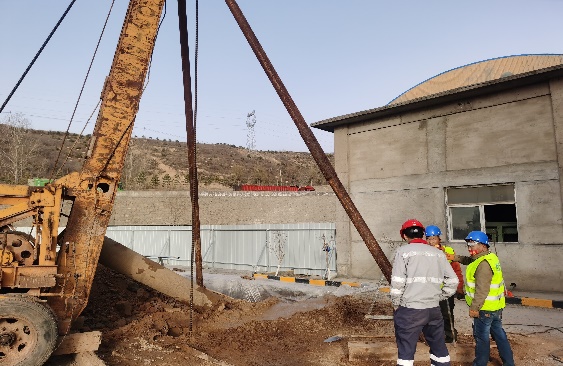 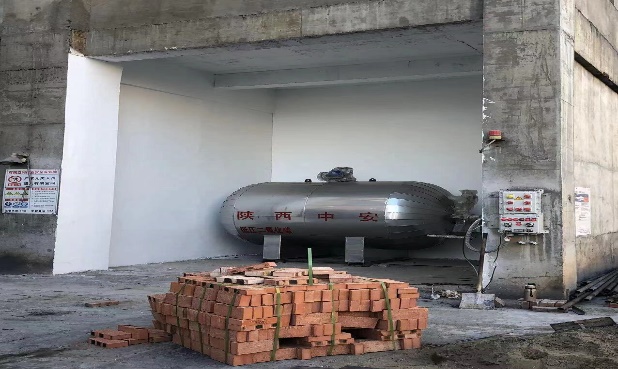 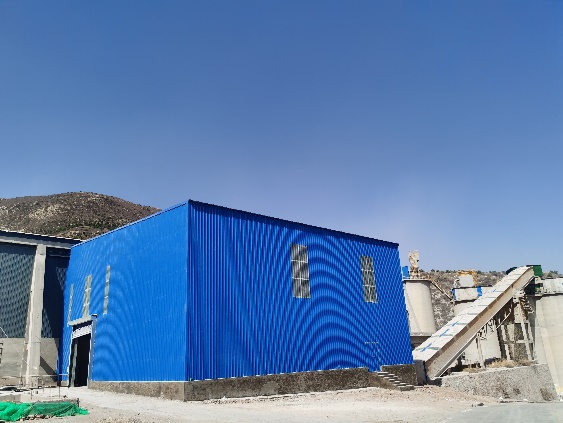 